CREDIT APPLICATION FORM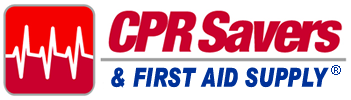 